        Số/ TB-PVB	                                  	Hà Nội, ngày tháng 1 năm 2018THÔNG BÁO V/v: Đề cử, ứng cử nhân sự dự kiến bầu Thành viên Hội đồng Quản trị, Ban Kiểm soátNgân hàng TMCP Đại chúng Việt Nam nhiệm kỳ 2018-2023Căn cứ Luật các Tổ chức tín dụngCăn cứ Điều lệ tổ chức và hoạt động Ngân hàng TMCP Đại chúng Việt Nam (PVcomBank)Hội đồng Quản trị (HĐQT) và Ban Kiểm soát (BKS) PVcomBank nhiệm kỳ 2013 - 2018 sẽ  nhiệm kỳ vào năm 2018. Theo quy định của pháp luật và Điều lệ PVcomBank, Đại hội đồng cổ đông (ĐHĐCĐ) PVcomBank sẽ bầu HĐQT, BKS nhiệm kỳ 2018-2023 tại ĐHĐCĐ gần nhất. Để tiến hành các bước chuẩn bị cho công tác bầu cử, PVcomBank xin thông báo tới toàn thể các cổ đông về việc đề cử, ứng cử nhân sự dự kiến bầu giữ chức danh Thành viên (TV) HĐQT, BKS nhiệm kỳ 2018-2023 như sau:Quyền đề cử/ứng cử nhân sự giữ chức danh TV HĐQT, BKSCổ đông, nhóm cổ đông (theo danh sách cổ đông của PVcomBank chốt tại PSI ngày 2/1/201) sở hữu từ 10% tổng số cổ phần phổ thông trở lên trong thời hạn liên tục ít nhất 06 (sáu) tháng có quyền đề cử/ứng cử nhân sự dự kiến bầu giữ chức danh TV HĐQT, BKS PVcomBank. Số lượng ứng viên  đề cử tương ứng với tỷ lệ cổ phần sở hữu của cổ đông, nhóm cổ đông được thực hiện theo quy định tại  (Phụ lục số 05):Ghi chú:Tỷ lệ sở hữu 10% tổng số cổ phần phổ thông được tính trên Vốn điều lệ Ngân hàng là 9.000.000.000.000 đồng (chín nghìn tỷ đồng), tương ứng với số cổ phần phổ thông là: 900.000.000 cổ phần (mệnh giá 10.000 đồng/CP).Nhóm cổ đông: Các cổ đông có quyền lập nhóm cổ đông để thực hiện quyền đề cử theo quy định của pháp luật. Số lượng thành viên HĐQT dự kiến được bầu, tiêu chuẩn và điều kiện đối với nhân sự2.1Số lượng TV dự kiến được bầu : Số lượng TV được bầu  là 07 TV,  độc lập. Số lượng chính thức sẽ được ĐHĐCĐ quyết định tại phiên họp.2.2 Số lượng TV dự kiến được bầu :Số lượng TV được bầu  là 05 TV. Số lượng chính thức sẽ được ĐHĐCĐ quyết định tại phiên họp.2.3 Tiêu chuẩn và điều kiện nhân sự giữ chức danh TV HĐQT, TV BKS:       	Đảm bảo các tiêu chuẩn, điều kiện đối với TV HĐQT,TV BKS theo quy định tại Luật Doanh nghiệp 2014, , Điều lệ tổ chức và hoạt động PVcomBank  (Phụ lục số 05)Hồ sơ đề cử, ứng cử nhân sự Phiếu lý lịch tư pháp (Mẫu số 01/TP-LLTP theo Công văn hướng dẫn số 9456/NHNN-TTGSNH ngày 18/12/2014): 03 bản chính;Đơn đề cử/ứng cử TV HĐQT, TV BKS: 03 bản (Phụ lục số 01);Bản kê khai lý lịch: 03 bản (Phụ lục số 02);Bản sao chứng thực các văn bằng chứng minh trình độ chuyên môn: 03 bản;Báo cáo công khai lợi ích liên quan: 03 bản (Phụ lục số 03);Bản kê khai người có liên quan: 03 bản (Phụ lục số 04).Hồ sơ được đăng tải trên trang tin điện tử của PVcomBank tại www.pvcombank.com.vn.Ghi chú: Theo quy định , danh sách nhân sự phải được gửi tới Ngân hàng Nhà nước Việt Nam để đề nghị chấp thuận trước khi chính thức tiến hành bầu TV HĐQT, BKS tại phiên họp ĐHĐCĐ. Vì vậy, danh sách chính thức để các cổ đông tiến hành bầu tại cuộc họp ĐHĐCĐ là danh sách đã được Ngân hàng Nhà nước Việt Nam chấp thuận.Thời gian, địa chỉ nhận hồ sơ đề cử/ứng cử nhân sựThời gian nhận hồ sơ:Đến 17 giờ 00 ngày /02/2018 (các hồ sơ hợp lệ là hồ sơ gửi đầy đủ theo hướng dẫn và chuyển đến địa chỉ dưới đây 17 giờ 00 ngày /02/2018 theo dấu bưu điện).4.2. Địa chỉ nhận hồ sơ: Hồ sơ được gửi trực tiếp hoặc gửi thư bảo đảm qua Bưu điện theo địa chỉ:Văn phòng HĐQT - Ngân hàng TMCP Đại chúng Việt Nam;Địa chỉ: 22 Ngô Quyền, Phường Tràng Tiền, Quận Hoàn Kiếm, Hà Nội;Điện thoại: 0243. 9426800 máy lẻ 1528 hoặc 0936406565 (Chị Phương), email: phuongntt@pvcombank.com.vn.Trân trọng !NGÂN HÀNG THƯƠNG MẠI CỔ PHẦN ĐẠI CHÚNG VIỆT NAMCỘNG HÒA XÃ HỘI CHỦ NGHĨA VIỆT NAMĐộc lập - Tự do - Hạnh phúcNơi nhận:- Như trên;- HĐQT, TGĐ PVcomBank;- Lưu VT, VP.HĐQT, K.QTNNL.TM. HỘI ĐỒNG QUẢN TRỊCHỦ TỊCH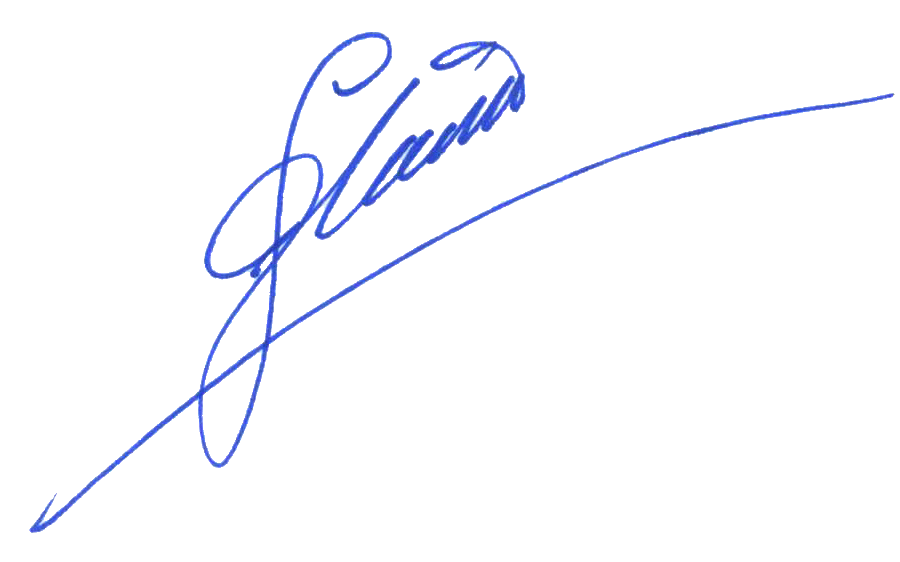 Nguyễn Đình Lâm